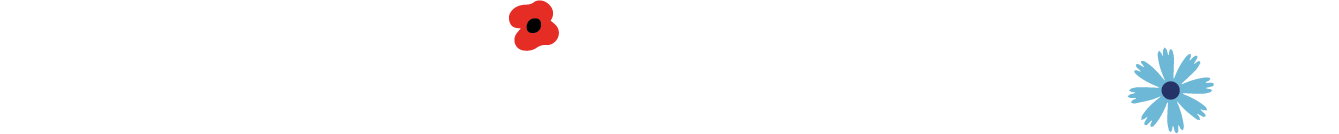 Year 3 – Autumn Termly Overview: ArtKnowledgeSkillsConceptsKey Vocabularychanges in Britain from the Stone Age to the Iron Ageto improve their mastery of art and design techniques, including drawing, painting and sculpture with a range of materials [for example, pencil, charcoal, paint, clay]HistorySequence several events or artefacts across periods of time.Use dates and vocabulary related to the passing of time, to place the event or period studied onto a time line.ArtUse a range of work from artists studied and learning in class to collect together ideas.Experiment with a range of tools, materials and relevant techniques to create 2D or 3D work.Learn about relevant artists, architects and designers in history, studying their work and using it as a stimulus.Reflects on their learning, listing ways that they can improve it and making those changes.Have a sense of time over historical periods.Be able to evaluate my own art work and suggest and make improvements.Use different art techniques and reason which one works best for the chosen task.Understand the differences between pre-civilisation and civilisationPrehistoryNeolithicMesolithicStone AgeIron AgeTimelineChronology/chronological orderCharcoal:LinePatternToneBlendingFeatheringClay:RollFlattenSquashShape